MEMORANDUMTO:	My students and their familiesFROM:  Ms. Angelina McCurry, ESL Department Chair and Bilingual TeacherDATE:   August 24, 2014As a student, it is helpful to know in advance what is expected.  I will give you my contact information, commitment policies and instructional philosophy, expectations, privileges, grading policy, and honesty policies.My contact information is agm.hopkins@cms.k12.nc.us and 980.343.5810.My website is: centrallyesl.weebly.comMy commitment to you is to value you because I became a teacher for your empowerment. As a bicultural myself, and having grown up with a mother not from this country as well as speaking German at home, I understand your situation. I want you to be successful in the future and as a constructivist, I believe that ANY child can learn and I believe in you and expect you to do your best work at all times.  I believe in multiple intelligences and strategies that match them as a beginning to any year. I believe that mastery of Bloom’s Taxonomy is extremely important. Look in the student section for a document called ‘Bloom’s Taxonomy’. These are words that will help you understand what the directions say.  You must be organized. Look under the student tab for Alejandra’s suggestions on YouTube. Click the buttons and view them for good suggestions on life organization and others for problems or ideas for a happier life. Take time for your body as well and create a diet and exercise plan as well. I value your parents. That is why they have their own page. See some of the resources that I have put on the page for them as well.  There is other information on the My Favorites page your parents may be interested in. If you or they do not understand the information, use Google Translate or call me to discuss this at 980.343.5810. Americans do things differently from others you might have known, so we can see where we need to go to get your problems fixed any time of day or night when you look on the Internet. 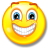 	You are expected to participate positively in class. This means that you must bring supplies to school and be ready to learn.  	Supply list:	100 pencils for the year.               5 plastic pencil sharpeners.              5 large erasersThis also means:you sit quietly in your seat and listen to the teacher without interrupting the lesson. You may raise your hand or write me a note on the sticky note on the desk. You can put it on the desk noteboard.Discipline:The rules of Alexander Graham Middle School and Charlotte Mecklenburg Schools apply. You will receive one warning. If you do not stop your behavior, you will write 25 times:	I must participate positively during instruction.  This means that I will stop to listen and do the work that my teacher tells me to do when she tells me to do it without complaining or wild behavior to disrupt the class. If I have to warn you again, then it will increase to 50 times.  If I have to warn you again, you will be bounced to ISS and then written up. Your parents will be notified.  If this behavior repeats we will conference with your parents at school. Grading Policy. GRADING SCALE (Middle & High School Only)A: 	100-93B: 	92-85C:	84-77D:	76-70F:	BELOW 70 FAILINGTEST CORRECTIONS:You will do test corrections without fail.  It is expected if you score anything less than 80 percent mastery level.  The top score possible will be 80 only.  The test corrections will writing each concept five times each in context, i.e., the whole product. SEATING, RESTROOM PRIVILEGES, and EATINGYou will be allowed to sit anywhere until you misbehave, or you will be seated according to a 504 requirement.  You may go to the restroom according to CMS policy.  That means you will leave the room 10 minutes after class starts and not after the last 10 minutes of class.  Unless there is a class event or special occasion there is no eating, but according to brain based philosophy , I will be happy to allow you to drink water during class.   If you throw water on other children, you will lose this privilege.  HONESTYPlease read the Bulldog Honor Code Poster on the door and be the best person that you can be like Abraham Lincoln said. He was the 16th president of the United States and was famous for his honesty. Do your own work and do not copy the work of others. It may not be correct and you cheat yourself when you lose practice opportunity.  Do your best. Let’s have a great year!  I look forward to meeting you and your family as well as working with you to teach you wonderful things!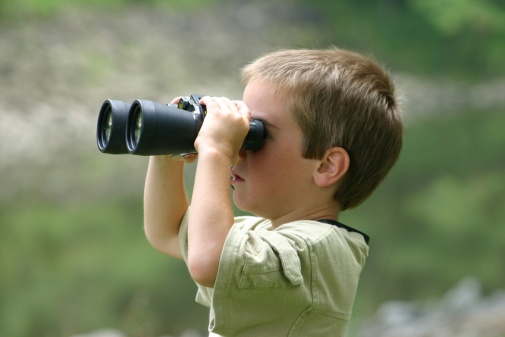 